Danske Handicaporganisationer – Odense
v. formand Birthe Malling           
Telefon: 40 34 35 27, E-mail: malling@post.tdcadsl.dk https://handicap.dk/lokalafdelinger/syddanmark/dh-odense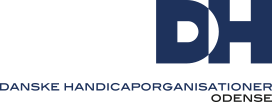  ReferatFU - mødeMandag, den 16. september 2019 kl. 17.30Rytterkasernen, 5000 Odense.Mødedeltagere: Birthe Malling (Muskelsvindfonden), Keld Nielsen (Dansk Blindesamfund), Nina Breilich (UlykkesPatientForeningen og PolioForeningen), Birthe Bjerre (UlykkesPatientForeningen og PolioForeningen) og Arne Hansen (Hjernesagen)Akut afbud: Rene Henriksen (Scleroseforeningen) og Ib Poulsen (LEV).Dagsordenen blev godkendt.Godkendelse af referatet fra FU mødet 12. august 2019.Referatet er ikke endnu modtaget fra referenten og kunne derfor ikke behandles på mødet.  	Orientering ved formanden.	Borgmestermøde: Birthe Malling har haft et uformelt møde med Borgmester Peter Rahbæk Juel om forskellige emner om handicappolitik.	Handicappolitik: Borgmester Peter Rahbæk Juel tilkendegav at den fremtidige handicappolitik bliver som Handicaprådet har ønsket det, den skal implementeres i hele kommunen.	Rådmandsmøde: Birthe Malling har været til møde med rådmand Søren Windell om arrangementet vedrørende handicapprisen. Rådmanden ønsker at prisuddelingen skal foregå på Albani. 	Det tragiske dødsfald på botilbuddet Fangelvej blev ligeledes diskuteret med rådmanden.	Foredrag: Birthe Malling har holdt et foredrag for en gruppe Ergoterapeuter.	Spis Odense: Birthe Malling var inviteret til åbningen af Spis Odense i uge 37.Handicaprådsmøde, Handicappolitik.		Handicappolitik: Odense Kommunes Handicappolitik skal implementeres i hele kommunen, som det er ønsket i Handicaprådet.		Velfærd: Det er bevilliget økonomiske midler fra staten til beder velfærd. Vi skal være aktive i handicaprådet for at få del i de midler. Gruppen af handicappede borgere skal have del i de bevillige midler.		Formøde: Der har været afholdt et formøde inden næste handicaprådsmøde.Dialogmøde, november 2019.Datoen for dialogmødet er ændret og det bliver den 18. november kl. 19Birthe Malling skulle hilse fra Trine Bramsen, som kommer til dialogmødet og som arbejder videre med at få nogle andre politikkere med, der har været nogle afbud.Folder.	Folderen er klar til at blive trykt, hvilket Rene Henriksen gør.	Folderen skal trykkes i et oplag på 30 stk. 	Handleplan prioritering.	Emnet tages op når der skal udarbejdes en handleplan for 2020.	I handleplanen for 2020 skal 3 emner prioriteres.Invitation fra Autisme Foreningen.Emnet udskydes til en anden gang.Budget.	Primo beholdning:	kr.	22.800	Bevilling fra DH centralt	kr.	20.000	Forbrug indtil den 4. juli	kr.	10.400	Nuværende beholdning	kr.	32.400	Forbruget af økonomiske midler i DH-Odense har indtil nu været begrænset i dette funktions år.10.	Seniorhus.	Intet at bemærke.11.	Bordet rundt.		Birthe Bjerre:			Tarup Gl. Præstegaard: Flere at klinterne fra andre kommuner forlader dags tilbuddet i Tarup GL. Præstegaard, da befordringsomkostninger er for store.			Der er derfor tomme pladser, som er ikke umiddelbart kan udfyldes. Det betyder at der mangler nogle penge til driften. 			Det er muligt at Tarup Gl. Præstegaard kun skal betjene borgere fra Odense!		Nina Breilich:			Tilgængelighed: Nina Breilich og Keld Nielsen har været på en bytur for at se fejl og mangler i tilgængeligheden og indberette problemerne på APP’en hvor har muligheden for at give et tip!			Følgende steder blev noteret. Der vil komme en skriftlig redegørelse om observationer:Problemer med belægning ved Hans Jensens stræde, hvor der efterlyses mere kontrast i flisebelægningen.Ved lyskrydset Nørregade/Øster Stationsvej var der for stor afstand mellem fodgængerfeltet og lydfyr.Et fodgængerfelt på Øster Stationsvej, som er bygget efter svensk design, er ikke i orden – midterstykket er for højt.Cykelsti problemer ved Bogensevej. Der er anlagt en cykelshunt uden opmærksomhedsfelt på fortovet.Stort cykelkaos ved banegården. Borgerne bruger ikke de cykelparkerings muligheder der er ved banegården; men sætter/smider cyklerne ved nærmeste indgang til banegården. Kommunen er opmærksom på problemet.			Følgende steder er der sket forbedringer:Ledelinierne ved banegården er gode.Toiletforholdene på Stige ø er bedre – der er nu muligt at benytte for kørestolsbrugere handicaptoilet.12.	Eventuelt:		Intet at bemærke.